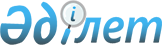 Об Иртышском районном бюджете на 2024 – 2026 годыРешение Иртышского районного маслихата Павлодарской области от 22 декабря 2023 года № 43-12-8.
      В соответствии с пунктом 2 статьи 75 Бюджетного кодекса Республики Казахстан, подпунктом 1) пункта 1 статьи 6 Закона Республики Казахстан "О местном государственном управлении и самоуправлении в Республике Казахстан", Иртышский районный маслихат РЕШИЛ:
      1. Утвердить районный бюджет на 2024 – 2026 годы согласно приложениям 1, 2 и 3 соответственно, в том числе на 2024 год в следующих объемах:
      1) доходы – 6578622 тысячи тенге, в том числе:
      налоговые поступления – 1173934 тысячи тенге;
      неналоговые поступления – 15825 тысяч тенге;
      поступления от продажи основного капитала – 3829 тысяч тенге;
      поступления трансфертов – 5385034 тысячи тенге;
      2) затраты – 6578622 тысячи тенге;
      3) чистое бюджетное кредитование – 39952 тысячи тенге, в том числе:
      бюджетные кредиты – 70148 тысяч тенге;
      погашение бюджетных кредитов – 30196 тысяч тенге;
      4) сальдо по операциям с финансовыми активами – равно нулю;
      5) дефицит (профицит) бюджета – -39952 тысячи тенге;
      6) финансирование дефицита (использование профицита) бюджета – 39952 тысячи тенге.
      Сноска. Пункт 1 - в редакции решения Иртышского районного маслихата Павлодарской области от 15.02.2024 № 66-17-8 (вводится в действие с 01.01.2024).


      2. Предусмотреть в Иртышском районном бюджете на 2024 год объем субвенции, передаваемой из областного бюджета в сумме 987036 тысяч тенге. 
      3. Предусмотреть в районном бюджете на 2024 год объемы субвенций, передаваемых из районного бюджета в бюджеты сҰл и сельских округов Иртышского района в общей сумме 360422 тысячи тенге, в том числе:
      Агашорынский сельский округ – 14633 тысячи тенге;
      Амангельдинский сельский округ – 27360 тысяч тенге;
      Байзаковский сельский округ – 25283 тысячи тенге;
      село Голубовка – 29826 тысяч тенге;
      село Иртышск – 84189 тысяч тенге;
      Каракудукский сельский округ – 31192 тысячи тенге;
      Коскольский сельский округ – 24808 тысяч тенге;
      Кызылжарский сельский округ – 26300 тысяч тенге;
      село Майконыр – 26938 тысяч тенге;
      Панфиловский сельский округ – 28606 тысяч тенге;
      Северный сельский округ – 13263 тысячи тенге;
      Селетинский сельский округ – 28024 тысячи тенге. 
      4. Учесть в районном бюджете целевые текущие трансферты на 2024 год бюджетам сҰл и сельских округов Иртышского района в следующих объемах:
      227 тысяч тенге – на повышение заработной платы отдельных категорий гражданских служащих, работников организаций, содержащихся за счет средств государственного бюджета, работников казенных предприятий;
      174240 тысяч тенге – на реализацию мероприятий по инженерной инфраструктуре в сельских населенных пунктах в рамках проекта "Ауыл - Ел бесігі";
      6182 тысячи тенге – на текущий ремонт уличного освещения в населенных пунктах;
      66996 тысяч тенге – на проведение мероприятий по благоустройству сельских населенных пунктов;
      540968 тысяч тенге – на капитальный и средний ремонт автомобильных дорог в сельских населенных пунктах.
      5. Распределение указанных сумм целевых трансфертов бюджетам сҰл и сельских округов Иртышского района определяется на основании постановления акимата района.
      6. Утвердить на 2024 год резерв местного исполнительного органа района в сумме 23871 тысяча тенге.
      7. Настоящее решение вводится в действие с 1 января 2024 года. Иртышский районный бюджет на 2024 год (с изменениями)
      Сноска. Приложение 1 - в редакции решения Иртышского районного маслихата Павлодарской области от 15.02.2024 № 66-17-8 (вводится в действие с 01.01.2024). Иртышский районный бюджет на 2025 год Иртышский районный бюджет на 2026 год
					© 2012. РГП на ПХВ «Институт законодательства и правовой информации Республики Казахстан» Министерства юстиции Республики Казахстан
				
      Председатель Иртышского районного маслихата 

Б. Шингисов
Приложение 1
к решению Иртышского
районного маслихата
от 22 декабря 2023 года
№ 43-12-8
Категория
Категория
Категория
Категория
Сумма
(тысяч тенге)
Класс
Класс
Класс
Сумма
(тысяч тенге)
Подкласс
Подкласс
Сумма
(тысяч тенге)
Наименование
Сумма
(тысяч тенге)
1
2
3
4
5
1. Доходы
6578622
1
Налоговые поступления
1173934
01
Подоходный налог
608823
1
Корпоративный подоходный налог
31853
2
Индивидуальный подоходный налог
576970
03
Социальный налог
429009
1
Социальный налог
429009
04
Налоги на собственность
79392
1
Налоги на имущество
79392
05
Внутренние налоги на товары, работы и услуги
43354
2
Акцизы
1522
3
Поступления за использование природных и других ресурсов
35828
4
Сборы за ведение предпринимательской и профессиональной деятельности
6004
08
Обязательные платежи, взимаемые за совершение юридически значимых действий и (или) выдачу документов уполномоченными на то государственными органами или должностными лицами
13356
1
Государственная пошлина
13356
2
Неналоговые поступления
15825
01
Доходы от государственной собственности
10293
5
Доходы от аренды имущества, находящегося в государственной собственности
10264
7
Вознаграждения по кредитам, выданным из государственного бюджета
29
06
Прочие неналоговые поступления
5532
1
Прочие неналоговые поступления
5532
3
Поступления от продажи основного капитала
3829
01
Продажа государственного имущества, закрепленного за государственными учреждениями
2357
1
Продажа государственного имущества, закрепленного за государственными учреждениями
2357
03
Продажа земли и нематериальных активов
1472
1
Продажа земли
694
2
Продажа нематериальных активов
778
4
Поступления трансфертов 
5385034
01
Трансферты из нижестоящих органов государственного управления
8
3
Трансферты из бюджетов городов районного значения, сел, поселков, сельских округов
8
02
Трансферты из вышестоящих органов государственного управления
5385026
2
Трансферты из областного бюджета
5385026
Функциональная группа 
Функциональная группа 
Функциональная группа 
Функциональная группа 
Функциональная группа 
Функциональная группа 
Сумма 
(тысяч тенге)
Функциональная подгруппа 
Функциональная подгруппа 
Функциональная подгруппа 
Функциональная подгруппа 
Функциональная подгруппа 
Сумма 
(тысяч тенге)
Администратор бюджетных программ 
Администратор бюджетных программ 
Администратор бюджетных программ 
Администратор бюджетных программ 
Сумма 
(тысяч тенге)
Программа 
Программа 
Программа 
Сумма 
(тысяч тенге)
Наименование
Сумма 
(тысяч тенге)
1
2
3
3
4
5
6
2. Затраты
6578622
01
Государственные услуги общего характера
1250652
1
Представительные, исполнительные и другие органы, выполняющие общие функции государственного управления
202585
112
112
Аппарат маслихата района (города областного значения)
40222
001
Услуги по обеспечению деятельности маслихата района (города областного значения)
40222
122
122
Аппарат акима района (города областного значения)
162363
001
Услуги по обеспечению деятельности акима района (города областного значения)
162363
2
Финансовая деятельность
95970
452
452
Отдел финансов района (города областного значения)
95970
001
Услуги по реализации государственной политики в области исполнения бюджета и управления коммунальной собственностью района (города областного значения)
69375
003
Проведение оценки имущества в целях налогообложения
908
010
Приватизация, управление коммунальным имуществом, постприватизационная деятельность и регулирование споров, связанных с этим
1182
018
Капитальные расходы государственного органа
4278
028
Приобретение имущества в коммунальную собственность
20000
113
Целевые текущие трансферты нижестоящим бюджетам
227
5
Планирование и статистическая деятельность
43138
453
453
Отдел экономики и бюджетного планирования района (города областного значения)
43138
001
Услуги по реализации государственной политики в области формирования и развития экономической политики, системы государственного планирования
43138
9
Прочие государственные услуги общего характера
908959
454
454
Отдел предпринимательства и сельского хозяйства района (города областного значения)
52106
001
Услуги по реализации государственной политики на местном уровне в области развития предпринимательства и сельского хозяйства
52106
810
810
Отдел реального сектора экономики района (города областного значения)
856853
001
Услуги по реализации государственной политики на местном уровне в области жилищно-коммунального хозяйства, пассажирского транспорта, автомобильных дорог, строительства, архитектуры и градостроительства
66137
003
Капитальные расходы государственного органа
580
040
Развитие объектов государственных органов
1750
113
Целевые текущие трансферты нижестоящим бюджетам
788386
02
Оборона
21235
1
Военные нужды
8453
122
122
Аппарат акима района (города областного значения)
8453
005
Мероприятия в рамках исполнения всеобщей воинской обязанности
8453
2
Организация работы по чрезвычайным ситуациям
12782
122
122
Аппарат акима района (города областного значения)
12782
1
2
3
3
4
5
6
007
Мероприятия по профилактике и тушению степных пожаров районного (городского) масштаба, а также пожаров в населенных пунктах, в которых не созданы органы государственной противопожарной службы
12782
06
Социальная помощь и социальное обеспечение
353644
1
Социальное обеспечение
62601
451
451
Отдел занятости и социальных программ района 
(города областного значения) 
62601
005
Государственная адресная социальная помощь
62601
2
Социальная помощь
191197
451
451
Отдел занятости и социальных программ района (города областного значения)
191197
004
Оказание социальной помощи на приобретение топлива специалистам здравоохранения, образования, социального обеспечения, культуры, спорта и ветеринарии в сельской местности в соответствии с законодательством Республики Казахстан
13539
006
Оказание жилищной помощи
356
007
Социальная помощь отдельным категориям нуждающихся граждан по решениям местных представительных органов
70548
010
Материальное обеспечение детей с инвалидностью, воспитывающихся и обучающихся на дому
520
014
Оказание социальной помощи нуждающимся гражданам на дому
104787
017
Обеспечение нуждающихся лиц с инвалидностью протезно-ортопедическими, сурдотехническими и тифлотехническими средствами, специальными средствами передвижения, обязательными гигиеническими средствами, а также предоставление услуг санаторно-курортного лечения, специалиста жестового языка, индивидуальных помощников в соответствии с индивидуальной программой реабилитации лица с инвалидностью
1447
9
Прочие услуги в области социальной помощи и социального обеспечения
99846
451
451
Отдел занятости и социальных программ района (города областного значения)
99846
001
Услуги по реализации государственной политики на местном уровне в области обеспечения занятости и реализации социальных программ для населения
55727
011
Оплата услуг по зачислению, выплате и доставке пособий и других социальных выплат
1034
050
Обеспечение прав и улучшение качества жизни лиц с инвалидностью в Республике Казахстан
27809
054
Размещение государственного социального заказа в неправительственных организациях
15276
07
Жилищно-коммунальное хозяйство
55295
1
Жилищное хозяйство
13727
810
810
Отдел реального сектора экономики района (города областного значения)
13727
098
Приобретение жилья коммунального жилищного фонда
13727
2
Коммунальное хозяйство
26568
810
810
Отдел реального сектора экономики района (города областного значения)
26568
012
Функционирование системы водоснабжения и водоотведения
24974
028
Развитие коммунального хозяйства
1594
3
Благоустройство населенных пунктов
15000
810
810
Отдел реального сектора экономики района (города областного значения)
15000
1
2
3
3
4
5
6
016
Обеспечение санитарии населенных пунктов
15000
08
Культура, спорт, туризм и информационное пространство
698744
1
Деятельность в области культуры
290881
802
802
Отдел культуры, физической культуры и спорта района (города областного значения)
290881
005
Поддержка культурно-досуговой работы
290881
2
Спорт
9197
802
802
Отдел культуры, физической культуры и спорта района (города областного значения)
9197
007
Проведение спортивных соревнований на районном (города областного значения) уровне
7572
008
Подготовка и участие членов сборных команд района (города областного значения) по различным видам спорта на областных спортивных соревнованиях
1625
3
Информационное пространство
122382
470
470
Отдел внутренней политики и развития языков района (города областного значения)
28291
005
Услуги по проведению государственной информационной политики
26625
008
Развитие государственного языка и других языков народа Казахстана
1666
802
802
Отдел культуры, физической культуры и спорта района (города областного значения)
94091
004
Функционирование районных (городских) библиотек
94091
9
Прочие услуги по организации культуры, спорта, туризма и информационного пространства
276284
470
470
Отдел внутренней политики и развития языков района (города областного значения)
66591
001
Услуги по реализации государственной политики на местном уровне в области информации, укрепления государственности и формирования социального оптимизма граждан, развития языков
31295
004
Реализация мероприятий в сфере молодежной политики
35296
802
802
Отдел культуры, физической культуры и спорта района (города областного значения)
209693
001
Услуги по реализации государственной политики на местном уровне в области культуры, физической культуры и спорта
33834
032
Капитальные расходы подведомственных государственных учреждений и организаций
175859
10
Сельское, водное, лесное, рыбное хозяйство, особо охраняемые природные территории, охрана окружающей среды и животного мира, земельные отношения
51576
6
Земельные отношения
33379
463
463
Отдел земельных отношений района (города областного значения)
33379
001
Услуги по реализации государственной политики в области регулирования земельных отношений на территории района (города областного значения)
33379
9
Прочие услуги в области сельского, водного, лесного, рыбного хозяйства, охраны окружающей среды и земельных отношений
18197
453
453
Отдел экономики и бюджетного планирования района (города областного значения)
18197
099
Реализация мер по оказанию социальной поддержки специалистов
18197
12
Транспорт и коммуникации
3402321
1
Автомобильный транспорт
3369251
810
810
Отдел реального сектора экономики района (города областного значения)
3369251
1
2
3
3
4
5
6
042
Развитие транспортной инфраструктуры
2659824
043
Обеспечение функционирования автомобильных дорог
99430
044
Капитальный и средний ремонт автомобильных дорог районного значения и улиц населенных пунктов
609997
9
Прочие услуги в сфере транспорта и коммуникаций
33070
810
810
Отдел реального сектора экономики района (города областного значения)
33070
045
Организация внутрипоселковых (внутригородских), пригородных и внутрирайонных общественных пассажирских перевозок
3000
046
Субсидирование пассажирских перевозок по социально значимым городским (сельским), пригородным и внутрирайонным сообщениям
30070
13
Прочие
203971
9
Прочие
203971
452
452
Отдел финансов района (города областного значения)
23871
012
Резерв местного исполнительного органа района (города областного значения)
23871
802
802
Отдел культуры, физической культуры и спорта района (города областного значения)
180100
052
Реализация мероприятий по социальной и инженерной инфраструктуре в сельских населенных пунктах в рамках проекта "Ауыл-Ел бесігі"
180100
14
Обслуживание долга
88309
1
Обслуживание долга
88309
452
452
Отдел финансов района (города областного значения)
88309
013
Обслуживание долга местных исполнительных органов по выплате вознаграждений и иных платежей по займам из областного бюджета
88309
15
Трансферты
452875
1
Трансферты
452875
452
452
Отдел финансов района (города областного значения)
452875
024
Целевые текущие трансферты из нижестоящего бюджета на компенсацию потерь вышестоящего бюджета в связи с изменением законодательства
92453
038
Субвенции
360422
3. Чистое бюджетное кредитование
39952
Бюджетные кредиты
70148
10
Сельское, водное, лесное, рыбное хозяйство, особо охраняемые природные территории, охрана окружающей среды и животного мира, земельные отношения
70148
9
Прочие услуги в области сельского, водного, лесного, рыбного хозяйства, охраны окружающей среды и земельных отношений
70148
453
453
Отдел экономики и бюджетного планирования района (города областного значения)
70148
006
Бюджетные кредиты для реализации мер социальной поддержки специалистов
70148
Погашение бюджетных кредитов
30196
5
Погашение бюджетных кредитов
30196
01
Погашение бюджетных кредитов
30196
1
1
Погашение бюджетных кредитов, выданных из государственного бюджета
30196
4. Сальдо по операциям с финансовыми активами 
0
5. Дефицит (профицит) бюджета
-39952
1
2
3
3
4
5
6
6. Финансирование дефицита (использование профицита) бюджета
39952Приложение 2
к решению Иртышского
районного маслихата
от 22 декабря 2023 года
№ 43-12-8
Категория
Категория
Категория
Категория
Сумма
(тысяч тенге)
Класс
Класс
Класс
Сумма
(тысяч тенге)
Подкласс
Подкласс
Сумма
(тысяч тенге)
Наименование
Сумма
(тысяч тенге)
1
2
3
4
5
1. Доходы
2316163
1
Налоговые поступления
1241220
01
Подоходный налог
644704
1
Корпоративный подоходный налог
33127
2
Индивидуальный подоходный налог
611577
03
Социальный налог
454750
1
Социальный налог
454750
04
Налоги на собственность
82567
1
Налоги на имущество
82567
05
Внутренние налоги на товары, работы и услуги
45175
2
Акцизы
1598
3
Поступления за использование природных и других ресурсов
37261
4
Сборы за ведение предпринимательской и профессиональной деятельности
6316
08
Обязательные платежи, взимаемые за совершение юридически значимых действий и (или) выдачу документов уполномоченными на то государственными органами или должностными лицами
14024
1
Государственная пошлина
14024
2
Неналоговые поступления
16458
01
Доходы от государственной собственности
10293
5
Доходы от аренды имущества, находящегося в государственной собственности
10264
7
Вознаграждения по кредитам, выданным из государственного бюджета
29
06
Прочие неналоговые поступления
6165
1
Прочие неналоговые поступления
6165
3
Поступления от продажи основного капитала
3983
01
Продажа государственного имущества, закрепленного за государственными учреждениями
2481
1
Продажа государственного имущества, закрепленного за государственными учреждениями
2481
03
Продажа земли и нематериальных активов
1502
1
Продажа земли
736
2
Продажа нематериальных активов
766
4
Поступления трансфертов 
1054502
02
Трансферты из вышестоящих органов государственного управления
1054502
2
Трансферты из областного бюджета
1054502
Функциональная группа 
Функциональная группа 
Функциональная группа 
Функциональная группа 
Функциональная группа 
Функциональная группа 
Сумма 
(тысяч тенге)
Функциональная подгруппа 
Функциональная подгруппа 
Функциональная подгруппа 
Функциональная подгруппа 
Функциональная подгруппа 
Сумма 
(тысяч тенге)
Администратор бюджетных программ 
Администратор бюджетных программ 
Администратор бюджетных программ 
Сумма 
(тысяч тенге)
Программа 
Программа 
Сумма 
(тысяч тенге)
Наименование
Сумма 
(тысяч тенге)
1
2
3
3
4
5
6
2. Затраты
2316163
01
Государственные услуги общего характера
584924
1
Представительные, исполнительные и другие органы, выполняющие общие функции государственного управления
213084
112
112
Аппарат маслихата района (города областного значения)
41644
001
Услуги по обеспечению деятельности маслихата района (города областного значения)
41644
122
122
Аппарат акима района (города областного значения)
171440
001
Услуги по обеспечению деятельности акима района (города областного значения)
171440
2
Финансовая деятельность
73127
452
452
Отдел финансов района (города областного значения)
73127
001
Услуги по реализации государственной политики в области исполнения бюджета и управления коммунальной собственностью района (города областного значения)
70952
003
Проведение оценки имущества в целях налогообложения
945
010
Приватизация, управление коммунальным имуществом, постприватизационная деятельность и регулирование споров, связанных с этим
1230
5
Планирование и статистическая деятельность
44990
453
453
Отдел экономики и бюджетного планирования района (города областного значения)
44990
001
Услуги по реализации государственной политики в области формирования и развития экономической политики, системы государственного планирования
44990
9
Прочие государственные услуги общего характера
253723
454
454
Отдел предпринимательства и сельского хозяйства района (города областного значения)
54854
001
Услуги по реализации государственной политики на местном уровне в области развития предпринимательства и сельского хозяйства
54854
810
810
Отдел реального сектора экономики района (города областного значения)
198869
001
Услуги по реализации государственной политики на местном уровне в области жилищно-коммунального хозяйства, пассажирского транспорта, автомобильных дорог, строительства, архитектуры и градостроительства
65301
113
Целевые текущие трансферты нижестоящим бюджетам
133568
02
Оборона
24044
1
Военные нужды
9056
122
122
Аппарат акима района (города областного значения)
9056
005
Мероприятия в рамках исполнения всеобщей воинской обязанности
9056
2
Организация работы по чрезвычайным ситуациям
14988
122
122
Аппарат акима района (города областного значения)
14988
007
Мероприятия по профилактике и тушению степных пожаров районного (городского) масштаба, а также пожаров в населенных пунктах, в которых не созданы органы государственной противопожарной службы
14988
06
Социальная помощь и социальное обеспечение
274829
1
Социальное обеспечение
11900
1
2
3
3
4
5
6
451
451
Отдел занятости и социальных программ района (города областного значения)
11900
005
Государственная адресная социальная помощь
11900
2
Социальная помощь
195298
451
451
Отдел занятости и социальных программ района (города областного значения)
195298
004
Оказание социальной помощи на приобретение топлива специалистам здравоохранения, образования, социального обеспечения, культуры, спорта и ветеринарии в сельской местности в соответствии с законодательством Республики Казахстан
14012
006
Оказание жилищной помощи
370
007
Социальная помощь отдельным категориям нуждающихся граждан по решениям местных представительных органов
73370
010
Материальное обеспечение детей с инвалидностью, воспитывающихся и обучающихся на дому
538
014
Оказание социальной помощи нуждающимся гражданам на дому
107008
9
Прочие услуги в области социальной помощи и социального обеспечения
67631
451
451
Отдел занятости и социальных программ района (города областного значения)
67631
001
Услуги по реализации государственной политики на местном уровне в области обеспечения занятости и реализации социальных программ для населения
57327
011
Оплата услуг по зачислению, выплате и доставке пособий и других социальных выплат
1076
050
Обеспечение прав и улучшение качества жизни лиц с инвалидностью в Республике Казахстан
3019
054
Размещение государственного социального заказа в неправительственных организациях
6209
07
Жилищно-коммунальное хозяйство
42511
2
Коммунальное хозяйство
25973
810
810
Отдел реального сектора экономики района (города областного значения)
25973
012
Функционирование системы водоснабжения и водоотведения
25973
3
Благоустройство населенных пунктов
16538
810
810
Отдел реального сектора экономики района (города областного значения)
16538
016
Обеспечение санитарии населенных пунктов
16538
08
Культура, спорт, туризм и информационное пространство
588452
1
Деятельность в области культуры
327336
802
802
Отдел культуры, физической культуры и спорта района (города областного значения)
327336
005
Поддержка культурно-досуговой работы
327336
2
Спорт
9565
802
802
Отдел культуры, физической культуры и спорта района (города областного значения)
9565
007
Проведение спортивных соревнований на районном (города областного значения) уровне
7875
008
Подготовка и участие членов сборных команд района (города областного значения) по различным видам спорта на областных спортивных соревнованиях
1690
3
Информационное пространство
140152
470
470
Отдел внутренней политики и развития языков района (города областного значения)
29423
005
Услуги по проведению государственной информационной политики
27690
1
2
3
3
4
5
6
008
Развитие государственного языка и других языков народа Казахстана
1733
802
802
Отдел культуры, физической культуры и спорта района (города областного значения)
110729
004
Функционирование районных (городских) библиотек
110729
9
Прочие услуги по организации культуры, спорта, туризма и информационного пространства
111399
470
470
Отдел внутренней политики и развития языков района (города областного значения)
74910
001
Услуги по реализации государственной политики на местном уровне в области информации, укрепления государственности и формирования социального оптимизма граждан, развития языков
33592
004
Реализация мероприятий в сфере молодежной политики
41318
802
802
Отдел культуры, физической культуры и спорта района (города областного значения)
36489
001
Услуги по реализации государственной политики на местном уровне в области культуры, физической культуры и спорта
36489
10
Сельское, водное, лесное, рыбное хозяйство, особо охраняемые природные территории, охрана окружающей среды и животного мира, земельные отношения
54088
6
Земельные отношения
35143
463
463
Отдел земельных отношений района (города областного значения)
35143
001
Услуги по реализации государственной политики в области регулирования земельных отношений на территории района (города областного значения)
35143
9
Прочие услуги в области сельского, водного, лесного, рыбного хозяйства, охраны окружающей среды и земельных отношений
18945
453
453
Отдел экономики и бюджетного планирования района (города областного значения)
18945
099
Реализация мер по оказанию социальной поддержки специалистов
18945
12
Транспорт и коммуникации
140783
1
Автомобильный транспорт
106390
810
810
Отдел реального сектора экономики района (города областного значения)
106390
043
Обеспечение функционирования автомобильных дорог
106390
9
Прочие услуги в сфере транспорта и коммуникаций
34393
810
810
Отдел реального сектора экономики района (города областного значения)
34393
045
Организация внутрипоселковых (внутригородских), пригородных и внутрирайонных общественных пассажирских перевозок
3120
046
Субсидирование пассажирских перевозок по социально значимым городским (сельским), пригородным и внутрирайонным сообщениям
31273
13
Прочие
25234
9
Прочие
25234
452
452
Отдел финансов района (города областного значения)
25234
012
Резерв местного исполнительного органа района (города областного значения)
25234
14
Обслуживание долга
88309
1
Обслуживание долга
88309
452
452
Отдел финансов района (города областного значения)
88309
013
Обслуживание долга местных исполнительных органов по выплате вознаграждений и иных платежей по займам из областного бюджета
88309
15
Трансферты
492989
1
2
3
3
4
5
6
1
Трансферты
492989
452
452
Отдел финансов района (города областного значения)
492989
024
Целевые текущие трансферты из нижестоящего бюджета на компенсацию потерь вышестоящего бюджета в связи с изменением законодательства
119117
038
Субвенции
373872
3. Чистое бюджетное кредитование
24500
Бюджетные кредиты
54278
10
Сельское, водное, лесное, рыбное хозяйство, особо охраняемые природные территории, охрана окружающей среды и животного мира, земельные отношения
54278
9
Прочие услуги в области сельского, водного, лесного, рыбного хозяйства, охраны окружающей среды и земельных отношений
54278
453
453
Отдел экономики и бюджетного планирования района (города областного значения)
54278
006
Бюджетные кредиты для реализации мер социальной поддержки специалистов
54278
Погашение бюджетных кредитов
29778
5
Погашение бюджетных кредитов
29778
01
Погашение бюджетных кредитов
29778
1
1
Погашение бюджетных кредитов, выданных из государственного бюджета
29778
4. Сальдо по операциям с финансовыми активами 
0
5. Дефицит (профицит) бюджета
-24500
6. Финансирование дефицита (использование профицита) бюджета
24500Приложение 3
к решению Иртышского
районного маслихата
от 22 декабря 2023 года
№ 43-12-8
Категория
Категория
Категория
Категория
Сумма
(тысяч тенге)
Класс
Класс
Класс
Сумма
(тысяч тенге)
Подкласс
Подкласс
Сумма
(тысяч тенге)
Наименование
Сумма
(тысяч тенге)
1
2
3
4
5
1. Доходы
2407850
1
Налоговые поступления
1290114
01
Подоходный налог
670163
1
Корпоративный подоходный налог
34121
2
Индивидуальный подоходный налог
636042
03
Социальный налог
472935
1
Социальный налог
472935
04
Налоги на собственность
85870
1
Налоги на имущество
85870
05
Внутренние налоги на товары, работы и услуги
46561
2
Акцизы
1662
3
Поступления за использование природных и других ресурсов
38332
4
Сборы за ведение предпринимательской и профессиональной деятельности
6567
08
Обязательные платежи, взимаемые за совершение юридически значимых действий и (или) выдачу документов уполномоченными на то государственными органами или должностными лицами
14585
1
Государственная пошлина
14585
2
Неналоговые поступления
16952
01
Доходы от государственной собственности
10290
5
Доходы от аренды имущества, находящегося в государственной собственности
10264
7
Вознаграждения по кредитам, выданным из государственного бюджета
26
06
Прочие неналоговые поступления
6662
1
Прочие неналоговые поступления
6662
3
Поступления от продажи основного капитала
4102
01
Продажа государственного имущества, закрепленного за государственными учреждениями
2580
1
Продажа государственного имущества, закрепленного за государственными учреждениями
2580
03
Продажа земли и нематериальных активов
1522
1
Продажа земли
765
2
Продажа нематериальных активов
757
4
Поступления трансфертов 
1096682
02
Трансферты из вышестоящих органов государственного управления
1096682
2
Трансферты из областного бюджета
1096682
Функциональная группа 
Функциональная группа 
Функциональная группа 
Функциональная группа 
Функциональная группа 
Функциональная группа 
Сумма 
(тысяч тенге)
Функциональная подгруппа 
Функциональная подгруппа 
Функциональная подгруппа 
Функциональная подгруппа 
Функциональная подгруппа 
Сумма 
(тысяч тенге)
Администратор бюджетных программ 
Администратор бюджетных программ 
Администратор бюджетных программ 
Сумма 
(тысяч тенге)
Программа 
Программа 
Сумма 
(тысяч тенге)
Наименование
Сумма 
(тысяч тенге)
1
2
3
3
4
5
6
2. Затраты
2407850
01
Государственные услуги общего характера
761489
1
Представительные, исполнительные и другие органы, выполняющие общие функции государственного управления
216393
112
112
Аппарат маслихата района (города областного значения)
42051
001
Услуги по обеспечению деятельности маслихата района (города областного значения)
42051
122
122
Аппарат акима района (города областного значения)
174342
001
Услуги по обеспечению деятельности акима района (города областного значения)
174342
2
Финансовая деятельность
74260
452
452
Отдел финансов района (города областного значения)
74260
001
Услуги по реализации государственной политики в области исполнения бюджета и управления коммунальной собственностью района (города областного значения)
71999
003
Проведение оценки имущества в целях налогообложения
982
010
Приватизация, управление коммунальным имуществом, постприватизационная деятельность и регулирование споров, связанных с этим
1279
5
Планирование и статистическая деятельность
45477
453
453
Отдел экономики и бюджетного планирования района (города областного значения)
45477
001
Услуги по реализации государственной политики в области формирования и развития экономической политики, системы государственного планирования
45477
9
Прочие государственные услуги общего характера
425359
454
454
Отдел предпринимательства и сельского хозяйства района (города областного значения)
55513
001
Услуги по реализации государственной политики на местном уровне в области развития предпринимательства и сельского хозяйства
55513
810
810
Отдел реального сектора экономики района (города областного значения)
369846
001
Услуги по реализации государственной политики на местном уровне в области жилищно-коммунального хозяйства, пассажирского транспорта, автомобильных дорог, строительства, архитектуры и градостроительства
66583
113
Целевые текущие трансферты нижестоящим бюджетам
303263
02
Оборона
24562
1
Военные нужды
9360
122
122
Аппарат акима района (города областного значения)
9360
005
Мероприятия в рамках исполнения всеобщей воинской обязанности
9360
2
Организация работы по чрезвычайным ситуациям
15202
122
122
Аппарат акима района (города областного значения)
15202
007
Мероприятия по профилактике и тушению степных пожаров районного (городского) масштаба, а также пожаров в населенных пунктах, в которых не созданы органы государственной противопожарной службы
15202
06
Социальная помощь и социальное обеспечение
281148
1
Социальное обеспечение
12376
1
2
3
3
4
5
6
451
451
Отдел занятости и социальных программ района (города областного значения)
12376
005
Государственная адресная социальная помощь
12376
2
Социальная помощь
199903
451
451
Отдел занятости и социальных программ района (города областного значения)
199903
004
Оказание социальной помощи на приобретение топлива специалистам здравоохранения, образования, социального обеспечения, культуры, спорта и ветеринарии в сельской местности в соответствии с законодательством Республики Казахстан
14504
006
Оказание жилищной помощи
385
007
Социальная помощь отдельным категориям нуждающихся граждан по решениям местных представительных органов
76305
010
Материальное обеспечение детей с инвалидностью, воспитывающихся и обучающихся на дому
557
014
Оказание социальной помощи нуждающимся гражданам на дому
108152
9
Прочие услуги в области социальной помощи и социального обеспечения
68869
451
451
Отдел занятости и социальных программ района (города областного значения)
68869
001
Услуги по реализации государственной политики на местном уровне в области обеспечения занятости и реализации социальных программ для населения
58152
011
Оплата услуг по зачислению, выплате и доставке пособий и других социальных выплат
1119
050
Обеспечение прав и улучшение качества жизни лиц с инвалидностью в Республике Казахстан
3140
054
Размещение государственного социального заказа в неправительственных организациях
6458
07
Жилищно-коммунальное хозяйство
44210
2
Коммунальное хозяйство
27011
810
810
Отдел реального сектора экономики района (города областного значения)
27011
012
Функционирование системы водоснабжения и водоотведения
27011
3
Благоустройство населенных пунктов
17199
810
810
Отдел реального сектора экономики района (города областного значения)
17199
016
Обеспечение санитарии населенных пунктов
17199
08
Культура, спорт, туризм и информационное пространство
597254
1
Деятельность в области культуры
331584
802
802
Отдел культуры, физической культуры и спорта района (города областного значения)
331584
005
Поддержка культурно-досуговой работы
331584
2
Спорт
9948
802
802
Отдел культуры, физической культуры и спорта района (города областного значения)
9948
007
Проведение спортивных соревнований на районном (города областного значения) уровне
8190
008
Подготовка и участие членов сборных команд района (города областного значения) по различным видам спорта на областных спортивных соревнованиях
1758
3
Информационное пространство
142857
470
470
Отдел внутренней политики и развития языков района (города областного значения)
30601
005
Услуги по проведению государственной информационной политики
28799
1
2
3
3
4
5
6
008
Развитие государственного языка и других языков народа Казахстана
1802
802
802
Отдел культуры, физической культуры и спорта района (города областного значения)
112256
004
Функционирование районных (городских) библиотек
112256
9
Прочие услуги по организации культуры, спорта, туризма и информационного пространства
112865
470
470
Отдел внутренней политики и развития языков района (города областного значения)
75897
001
Услуги по реализации государственной политики на местном уровне в области информации, укрепления государственности и формирования социального оптимизма граждан, развития языков
33890
004
Реализация мероприятий в сфере молодежной политики
42007
802
802
Отдел культуры, физической культуры и спорта района (города областного значения)
36968
001
Услуги по реализации государственной политики на местном уровне в области культуры, физической культуры и спорта
36968
10
Сельское, водное, лесное, рыбное хозяйство, особо охраняемые природные территории, охрана окружающей среды и животного мира, земельные отношения
55716
6
Земельные отношения
35826
463
463
Отдел земельных отношений района (города областного значения)
35826
001
Услуги по реализации государственной политики в области регулирования земельных отношений на территории района (города областного значения)
35826
9
Прочие услуги в области сельского, водного, лесного, рыбного хозяйства, охраны окружающей среды и земельных отношений
19890
453
453
Отдел экономики и бюджетного планирования района (города областного значения)
19890
099
Реализация мер по оказанию социальной поддержки специалистов
19890
12
Транспорт и коммуникации
149606
1
Автомобильный транспорт
113837
810
810
Отдел реального сектора экономики района (города областного значения)
113837
043
Обеспечение функционирования автомобильных дорог
113837
9
Прочие услуги в сфере транспорта и коммуникаций
35769
810
810
Отдел реального сектора экономики района (города областного значения)
35769
045
Организация внутрипоселковых (внутригородских), пригородных и внутрирайонных общественных пассажирских перевозок
3245
046
Субсидирование пассажирских перевозок по социально значимым городским (сельским), пригородным и внутрирайонным сообщениям
32524
13
Прочие
26224
9
Прочие
26224
452
452
Отдел финансов района (города областного значения)
26224
012
Резерв местного исполнительного органа района (города областного значения)
26224
14
Обслуживание долга
88306
1
Обслуживание долга
88306
452
452
Отдел финансов района (города областного значения)
88306
013
Обслуживание долга местных исполнительных органов по выплате вознаграждений и иных платежей по займам из областного бюджета
88306
1
2
3
3
4
5
6
15
Трансферты
379335
1
Трансферты
379335
452
452
Отдел финансов района (города областного значения)
379335
038
Субвенции
379335
3. Чистое бюджетное кредитование
26537
Бюджетные кредиты
56182
10
Сельское, водное, лесное, рыбное хозяйство, особо охраняемые природные территории, охрана окружающей среды и животного мира, земельные отношения
56182
9
Прочие услуги в области сельского, водного, лесного, рыбного хозяйства, охраны окружающей среды и земельных отношений
56182
453
453
Отдел экономики и бюджетного планирования района (города областного значения)
56182
006
Бюджетные кредиты для реализации мер социальной поддержки специалистов
56182
Погашение бюджетных кредитов
29645
5
Погашение бюджетных кредитов
29645
01
Погашение бюджетных кредитов
29645
1
1
Погашение бюджетных кредитов, выданных из государственного бюджета
29645
4. Сальдо по операциям с финансовыми активами 
0
5. Дефицит (профицит) бюджета
-26537
6. Финансирование дефицита (использование профицита) бюджета
26537